РЕПУБЛИКА СРБИЈА ЈАВНИ ИЗВРШИТЕЉ др Жарко ДимитријевићМачванска 1НишТел. 064/210-2916, 018/244-636Број предмета: ИИ 360/19Идент. број предмета: 17-01-00360-19-0025Дана: 24.10.2022. годинеЈАВНИ ИЗВРШИТЕЉ др Жарко Димитријевић, у извршном предмету Извршног повериоца: Момчило Стаменковић, Грделица, село Ораовица, ЈМБГ 1908966740022, кога заступа адв. Тодор Крстић, Ниш, Вожда Карађорђа бр. 24/4,  по пуномоћју у списима предмета против Извршног дужника: Зоран Банковић, Ниш, ул. БУЛЕВАР НЕМАЊИЋА бр. 29/42, ЈМБГ 2209956710417, ИД (2П. бр.2360/17) ради спровођења извршења одређеног Решењем о извршењу Основног суда у Нишу 3ИИ-4246/2019 од 18.02.2019. године, у складу са члановима 180., 181., 182. и 193. ЗИО („Сл. гласник РС“, бр. 106/2015 и 106/2016- аутентично тумачење) и члановима 7., 22., 23. Закона о поступку уписа у катастар непокретности и водова (“Сл. гласник РС”, бр. 41/2018 и 95/2018), доноси:ЗАКЉУЧАКI	ДОДЕЉУЈЕ СЕ И ПРЕДАЈЕ извршном повериоцу Момчилу Стаменковић, Грделица, село Ораовица, ЈМБГ 1908966740022 непокретност, и то: Стан бр. 1, који се налази у породичној стамбеној згради бр. 1, на парцели бр. 1547, подрум, евиденциони број 4, површине 54m2, бр. улаза 95/1, уписане у ЛН 241, КО НИШ- ЋЕЛЕ КУЛА, потес Војводе Мишића, у приватној својини извршног дужника, са обимом удела 1/1, процењен на износ од 2.538.000,00 динара.II 	НАЛАЖЕ СЕ Републичком геодетском заводу - Служби за катастар непокретности, да изврши упис права својине у корист извршног повериоца Момчила Стаменковића, Грделица, село Ораовица, ЈМБГ 1908966740022, на непокретности из ст. 1. овог Закључка и брисање свих терета који су уписани у теретном листу на истим, осим терета у складу са чланом 111. ЗИО (“Сл. гласник РС”, бр. 31/2011, 99/2011- др. закон, 109/2013- одлука УС РС, 55/2014 и 139/2014).III	УТВРЂУЈЕ СЕ да се извршни поверилац сматра намиреним у износу од 1.269.000,00  динара, који износ представља 50% процењене вредности непокретности.IV	НАЛАЖЕ СЕ извршном дужнику да у року од 8 дана од пријема овог Закључка преда  купцу непокретност из става 1. овог закључка.Образложење:	Дана 18.10.2022. године извршни поверилац је поднеском обавестио јавног извршитеља да предлаже да се непокретност која је била предмет продаје досуди у својину у складу са чланом 248. ЗИО. Чланом 22. ставом 1. тачком 3. Закона о поступку уписа у катастар непокретности и водова (“Сл. гласник РС”, бр. 41/2018 и 95/2018) прописано је да су лица, односно органи који су дужни да по службеној дужности доставе захтев Служби преко е- шалтера доставе ради уписа у катастар непокретности исправе које доносе, састављају, потврђују или оверавају су: јавни извршитељи, који достављају извршне одлуке у случајевима и на начин прописан законом који уређује извршни поступак, а који представљају правни основ за упис у катастар непокретности, те је ставом 6. истог члана прописано да је обвезник доставе из става 1. овог члана дужан да у исправи коју саставља, потврђује или оверава, односно одлуци коју доноси, а која се у складу са овим чланом доставља Служби ради уписа у катастар, наведе следеће податке о лицима у односу на која је исправа основ за упис: име, име једног родитеља и презиме, адреса пребивалишта, односно боравишта и јединствени матични број грађана, а за странца уместо јединственог матичног броја грађана идентификациони број из важеће путне исправе коју је издао надлежни орган, односно правно лице пословно име, адреса седишта и матични број, односно број уписа у регистар или евиденцију ако нема матични број, а за страно правно лице уместо матичног броја број уписа у регистар државе седишта и назив тог регистра. Чланом 7. истог Закона прописано је да се заједничка својина по основу стицања у току трајања брака уписује у катастар на целој непокретности или на сувласничком уделу у непокретности, у случају постојања брака у моменту настанка исправе за упис, а на основу података о тој чињеници унетог у исправу коју обвезник доставе доставља органу надлежном за послове државног премера и катастра.Увидом у ПИС, јавни извршитељ је утврдио да је извршни поверилац у браку са Илић Сузаном, ЈМБГ 1009972745023, те је утврдио да је име оца купца Никола.Чланом 160. ЗИО прописано је да се стварне службености на непокретности не гасе продајом непокретности те да се продајом непокретности не гасе се ни личне службености ни стварни терети који су уписани у катастар непокретности пре најстаријег заложног права на непокретности или најстаријег решења о извршењу. Имајући изнето у виду, јавни извршитељ је одлучио као у изреци.Поука о правном леку: Против овог закључка није дозвољен приговор.Јавни извршитељ_____________др Жарко Димитријевић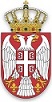 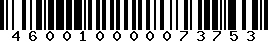 